                      Wniosek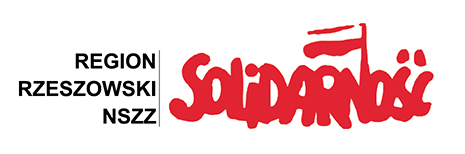 o przyznanie Odznaczenia Zasłużony dla Regionu Rzeszowskiego NSZZSolidarnośćKapituła ds.  Odznaczeń Regionu Rzeszowskiego NSZZ Solidarność Krótki opis działalności kandydata na rzecz NSZZ Solidarność (pełnione funkcje, osiągnięcia, odznaczenia, nagrody).     --------------------------	---------------------------Data                                                                                                                         Podpis zgłaszającego Decyzja Kapituły  ds.  Odznaczeń Regionu Rzeszowskiego NSZZ Solidarność	Decyzją z dnia ----------------------- Kapituła postanawia    przyznać/ nie przyznać Odznaczenie Zasłużony dla Regionu Rzeszowskiego NSZZ Solidarność ww. kandydatowi. Przewodniczący ZR Roman Jakim Kandydat do odznaczeniaImię i nazwisko/ adres/telefon/mailNazwa organizacji zgłaszającejImię i nazwisko osoby zgłaszającej kandydata